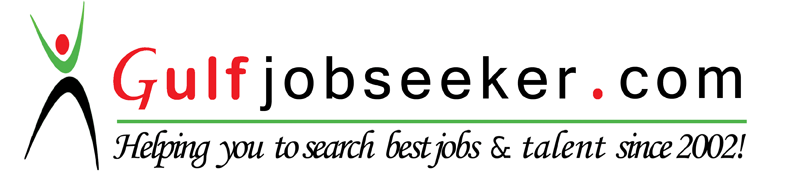 Contact HR Consultant for CV No: 341187E-mail: response@gulfjobseekers.comWebsite: http://www.gulfjobseeker.com/employer/cvdatabasepaid.php 		Summary:Electrical Engineering Professional, exceptional leadership, talent and solid history of effective electrical engineering. To secure a position that offers challenge and good opportunity for growth.Verifications:  	Engineering Degree/Diploma have verified by UAE Embassy.		Area of Skills & Abilities:Electrical Drawings		-    QC Electrical 		-    Testing	Building Power Systems	-    Commissioning		-    MEP Systems Electrical Maintenance	-    Inspection			-    Team LeadingCo-ordination			-    Cheerful & Hard work	-    Electrical SwitchgearNI Multisime/PSpice		-    Auto CAD			-    Microsoft Office Suite		Education: 		Mar 2014	B.Tech (Hons) Electrical EngineeringPreston University, Lahore, Pakistan – CGPA 3.3/4.0		Aug 2009	Diploma of Associate Engineer in Electrical (3-Years)Govt. Polytechnic Institute, Sialkot, Pakistan – Grade B/A+		Professional Experience:HYUNDAI Heavy Industries Co. Ltd., Jeddah, Saudi Arabia Electrical Engineer Oct 2015 - Nov 2016 (1 Year)Responsible for the Quality Control, installation, testing, Commissioning and maintenance panels of electrical machines in MEP Building Construction works Review the design and manage the teams.Oct 2015 - Nov 2016: Jeddah South Thermal Power Plant ProjectJan 2016 - Sep 2016: Astra Project Factory for Calcium CarbonateBin Sadiq Int., Lahore, Pakistan Agent Electrotherm (India) Ltd.Service Engineer Mar 2014 - Oct 2015 (1Year-7Month)To attended break downs induction melting furnaces of steel mills in all over Pakistan. Installation, of electrical transformers, furnaces, capacitor bank, ground system, panels and commissioned new installed furnaces plants.Aug 2014 - Sep 2015: Al-Moiz Industries (Steel Project)Jan 2015 - Sep 2015: Housing Society & Road (HPS) Lighting ProjectClimax Engineering Co. Ltd., Gujranwala, PakistanElectrical Engineer (Industrial Training) Mar 2012 - Mar 2013 (1 Years)Worked in the area of electrical machines such as transformers. Reviewed the design, test reports, team leaded and product construction reviewed.Cooperative Model Town Society Ltd., Lahore, PakistanElectrical Supervisor (Industrial Training) Aug 2009 till Oct 2010 (I Years)Supervised electrical equipments installation in commercial and residential buildings. Motor control circuits, three phase and single phase building power wiring.		Duties & Responsibilities:Performed all daily inspection and test to achieve the quality of construction required in the drawings and specifications for all work under contract.Understood and applied the project contract to the execution of the work.Independently conduct MEP and commissioning ability reviewed of project documents.Lights protection system for the building protection and decries the building potential. Voice/Data system/Public Addressing system, Bus-bar trucking system for electricity distribution within the building. Indoor MV distribution panel boards in Electrical construction.Installation Power Transformers MV Distribution systems. ONAN type, UPS/Converter, Battery charger & Batteries. Current Transformer, Voltage Transformer, Auxiliary Transformers, Isolators, Conductors, Grounding and Systems, AC/DC Systems, Capacitor Bank, Power Control Cable.Sound knowledge in overall substation construction activities includes Electrical, Civil, Mechanical, Fire Alarm System, MEP System & Communication Systems.LV distribution Switch board to install and commission the low voltage cables tails from transformer to main LV switch board detailed within specification and on the drawings.Prepare technical reports according to daily and monthly work.Preparation FAT reports and check test reports of tested transformers.Prepare maintenance schedule monthly and weakly.Inspected installation of HV/LV Cables & Cable Test.Installation of Power/Aux. Transformers, MCC, MDBs, DBs, ATS, Synchronization Panels.Monitored and manage trouble-schooled and complains of the clients for switchgears.Prepared permits for different and Coordination with the consultant for RFI.Line and loop verified for DCS, UPS, LV and MV Switchgears Panels.MV and LV Cables installation for MEP.DC Batteries bank, UPS System test and installation in building.Ground systems Verifications and Installation building and Power factor Corrector.Installation of power and control cables in trunks and ducts.Distribution panels, three phase wiring trunking and duckting.		Languages:	• Arabic Fluent  	 • English Fluent 	   • Urdu Native 